                        DROP OFF DATE:  _______________________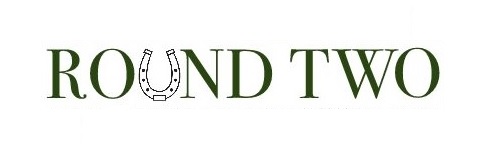 Consignment Drop-OffTHANK YOU FOR YOUR BUSINESS. WE APPRECIATE YOUR SUPPORT!                                                                      Please look for an email with instructions on how to see our suggested pricing on MYRESALEWEB.COM. Add info@roundtwotack.com to ensure delivery.  We will put your items out on the sales floor at the suggested pricing in 2 days, if we do not hear from you after our email.Consignor Name ___________________________________	Consignor # ______________Total Item Count ____________ OR Number of Bags/Boxes ________________                                               Does Consignor want to approve pricing?	         Yes, consignor will check www.myresaleweb.com for prices and let us know within 2 days if there are changes	         No, put items out immediately at the suggested pricingIf there are items we cannot take:	       Please donate them			Consignor will pick them upDoes the drop off includes saddle(s)? ____ No known/detected problems with tree		____ No missing billets____ Stitching is in good to perfect condition		____ Panels are in good general conditionSignificant wear & tear or blemishes (List significant flaws):Comes with CoverComes with Gullet systemAdditional notes:TYPE			DESCRIPTION			     	  COLOR		         SIZE		    PRICE____________________________________________________________________________________________________________________________________________________________________________________________________________________________________________________________________________________________________________________________________________________________________________________________________________________________________________________________________________________________________________________________________________________________________________________________________________________________________________________________________________________________________________________________________________________________________________________________________________________________________________________________________________________________________________________________________________________________________________________________________________________________________________________________________________________________________________________________________________________________________________________________________________________________________________________________________________________________________________________________________________________________________________________________________________________________________________________________________________________________________________________________________________________________________________________________________________________________________________________________________________________________________________________________________________________________________________________________________________________________________________________________________________________________________________________________________________________________________________________________________________________________________________________________________________________________________________________________________________________________________________________________________________________________________________________________________________________________________________________________________________________________________________________________________________________________________________________________________________________________________________________________________________________________________________________________________________________________________________________________________________________________________________________________________________________________________________________________________________